ΕΘΝΙΚΟ ΚΑΙ ΚΑΠΟΔΙΣΤΡΙΑΚΟ    ΠΑΝΕΠΙΣΤΗΜΙΟ ΑΘΗΝΩΝ      ΣΧΟΛΗ ΟΙΚΟΝΟΜΙΚΩΝ ΚΑΙ ΠΟΛΙΤΙΚΩΝ ΕΠΙΣΤΗΜΩΝ				                   				Αθήνα, 20 Απριλίου 2016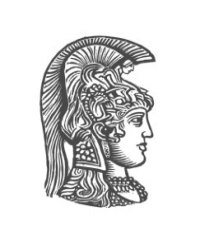      ΤΜΗΜΑ ΕΠΙΚΟΙΝΩΝΙΑΣ &ΜΕΣΩΝ ΜΑΖΙΚΗΣ ΕΝΗΜΕΡΩΣΗΣΠΡΟΣΚΛΗΣΗ ΥΠΟΒΟΛΗΣ ΥΠΟΨΗΦΙΟΤΗΤΩΝΓΙΑ ΕΙΣΑΓΩΓΗ ΣΤΟ ΠΡΟΓΡΑΜΜΑ ΜΕΤΑΠΤΥΧΙΑΚΩΝ ΣΠΟΥΔΩΝ «ΕΠΙΚΟΙΝΩΝΙΑ & ΜΜΕ»ΑΚΑΔΗΜΑΪΚΟΥ ΕΤΟΥΣ 2016-2017Το Τμήμα Επικοινωνίας και Μέσων Μαζικής Ενημέρωσης της Σχολής Οικονομικών και Πολιτικών Επιστημών του Εθνικού και Καποδιστριακού Πανεπιστημίου Αθηνών προσκαλεί σε υποβολή υποψηφιοτήτων για την εισαγωγή/ φοίτηση στο Πρόγραμμα Μεταπτυχιακών Σπουδών «ΕΠΙΚΟΙΝΩΝΙΑ & ΜΜΕ». Το Πρόγραμμα Μεταπτυχιακών Σπουδών αποτελείται από πέντε (5) Κατευθύνσεις:1) Δημοσιογραφία και Νέα Μέσα2) Πολιτική Επικοινωνία και Νέα Μέσα 3) Πολιτισμικές  και Κινηματογραφικές  Σπουδές4) Συγκρούσεις και Επικοινωνία 5) Ψηφιακά Μέσα Επικοινωνίας και Περιβάλλοντα ΑλληλεπίδρασηςΤο Πρόγραμμα Μεταπτυχιακών Σπουδών (Π.Μ.Σ.) διέπεται από τις διατάξεις του Ν. 3685/08 σε συνδυασμό με τις διατάξεις του Ν. 4009/11 και τον Εσωτερικό Κανονισμό Λειτουργίας του Π.Μ.Σ., όπως ισχύει μετά την έγκρισή του από την Σύγκλητο Ειδικής Σύνθεσης (συνεδρίαση  20-2-2014).Η επιλογή των υποψηφίων υπόκειται στους κατωτέρω όρους και προϋποθέσεις:Ι. ΕΙΣΑΚΤΕΟΙ1) Στο Πρόγραμμα Μεταπτυχιακών Σπουδών γίνονται δεκτές/οί πτυχιούχοι ΑΕΙ της ημεδαπής και αλλοδαπής των Τμημάτων Επικοινωνίας, Πολιτισμού, Δημοσιογραφίας και ΜΜΕ, Φιλοσοφικών, Κοινωνικών, Νομικών Οικονομικών και Ανθρωπιστικών Επιστημών καθώς και των Επιστημών της Αγωγής.2) Επίσηςα) μόνο για την κατεύθυνση «Πολιτισμικές και Κινηματογραφικές Σπουδές», γίνονται δεκτές/οί πτυχιούχοι Σχολών ή Τμημάτων Καλών Τεχνών, Αρχιτεκτονικής και των Τμημάτων Κινηματογραφικών και Θεατρικών Σπουδών,β) μόνο για την κατεύθυνση «Ψηφιακά Μέσα Επικοινωνίας και Περιβάλλοντα  Αλληλεπίδρασης» γίνονται δεκτές/οί πτυχιούχοι Σχολών ή Τμημάτων Πληροφορικής και Ψηφιακής Τεχνολογίας, Σχεδιασμού και Εφαρμοσμένων Τεχνών, Αρχιτεκτονικής, Γραφικής Τέχνης, Ψηφιακής Δημιουργίας και Καλών Τεχνών.3) Μπορεί, επίσης, να γίνει δεκτή/ός υποψήφια/ος από οποιοδήποτε Τμήμα ή Σχολή Ανώτατης Παιδείας (σύμφωνα με το ν. 4009/2011 ή ισοτίμων βάσει της κείμενης νομοθεσίας) ύστερα από σχετική εισήγηση της Συντονιστικής Επιτροπής (ΣΕ) και αιτιολογημένη απόφαση της ΓΣΕΣ.Σε όλες τις περιπτώσεις ο βαθμός του πτυχίου (ή του πιστοποιητικού) της/του υποψηφίας/ου πρέπει να είναι τουλάχιστον "Λίαν Καλώς" (με τα αναγκαία πιστοποιητικά ισοτιμίας από το ΔΟΑΤΑΠ  όταν πρόκειται για πτυχίο ξένου ΑΕΙ). Η ΓΣΕΣ με ειδικά αιτιολογημένη απόφασή της μπορεί να κάνει δεκτές αιτήσεις υποψηφίων, οι οποίες/οι δεν έχουν λάβει στο πτυχίο το βαθμό "Λίαν καλώς" εφόσον διαθέτουν σωρευτικά (α) δεύτερο πτυχίο, μεταπτυχιακό τίτλο ή, σε τομείς συναφείς με αυτούς του ΠΜΣ, αξιόλογο συγγραφικό, ερευνητικό ή καλλιτεχνικό έργο, και (β) σημαντική επαγγελματική εμπειρία σε τομείς συναφείς με αυτούς του ΠΜΣ. Οι προϋποθέσεις αυτές πρέπει να πληρούνται κατά το χρόνο κατάθεσης της αίτησης της/του υποψηφίας/ου.Δικαίωμα να υποβάλουν αίτηση έχουν και φοιτήτριες/φοιτητές οι οποίες/οι καθίστανται  πτυχιούχοι ΑΕΙ και ΑΤΕΙ κατά την περίοδο Ιουνίου 2016. Για τη συμμετοχή των φοιτητριών/ών αυτών, απαιτείται πιστοποιητικό από τη Γραμματεία του Τμήματός τους, από το οποίο να προκύπτει ότι περάτωσαν τις σπουδές τους κατά την εξεταστική περίοδο του Ιουνίου 2016. Η εγγραφή τους, εφόσον επιλεγούν, θα οριστικοποιηθεί με την έγκαιρη εντός προθεσμίας προσκόμιση του αντίστοιχου πτυχίου.Για την εξέταση του φακέλου κάθε υποψηφίας/ου απαιτείται η καταβολή του ποσού των 100 Ευρώ. Το ποσό αυτό θα κατατίθεται στα στοιχεία:Ειδικός Λογαριασμός Κονδυλίων Έρευνας του Εθνικού και Καποδιστριακού Πανεπιστημίου ΑθηνώνΤράπεζα: ALPHA BANK AEΑριθμός Λογ/σμού: 802002001000227ΙΒΑΝ: GR0301408020802002001000227Swift/BIC: CRBAGRAAΤο ποσό αυτό δεν επιστρέφεται.ΙΙ. ΑΡΙΘΜΟΣ  ΕΙΣΑΚΤΕΩΝΤο Π.Μ.Σ. στην παρούσα φάση θα δεχτεί συνολικά πενήντα (50) φοιτήτριες/φοιτητές, δέκα (10)  για κάθε  κατεύθυνση.Επιπλέον του αριθμού εισακτέων γίνεται δεκτή/ός μία/ένας (1) υπότροφος του Ιδρύματος Κρατικών Υποτροφιών (Ι.Κ.Υ.) μετά από σχετική προκήρυξη και εξατομικευμένη αξιολόγηση από το Ι.Κ.Υ. και μία/ένας (1) αλλοδαπή/ός υπότροφος του Ελληνικού Κράτους.ΙΙΙ. ΚΑΝΟΝΕΣ ΦΟΙΤΗΣΗΣ – ΧΡΟΝΙΚΗ  ΔΙΑΡΚΕΙΑ  ΑΠΟΝΟΜΗΣ  ΤΙΤΛΟΥΗ χρονική διάρκεια για την απονομή του διπλώματος Μεταπτυχιακών Σπουδών στην Επικοινωνία & ΜΜΕ ορίζεται σε τρία (3) διδακτικά εξάμηνα και η παρακολούθηση των μαθημάτων είναι υποχρεωτική. Κατά τα λοιπά ισχύουν οι διατάξεις του Εσωτερικού Κανονισμού Λειτουργίας του Π.Μ.Σ., όπως έχει εγκριθεί από τη ΓΣΕΣ του Τμήματος, για τις οποίες οι υποψήφιες/οι υποχρεούνται να λαμβάνουν γνώση και να τηρούν πιστά (Ο ισχύων Εσωτερικός Κανονισμός Λειτουργίας του Π.Μ.Σ. είναι προσβάσιμος στην ιστοσελίδα του Τμήματος στη διαδικτυακή διεύθυνση. http://www.media.uoa.gr/grads/graduateprograms/comunication_media.html).IV. ΑΠΑΡΑΙΤΗΤΑ  ΔΙΚΑΙΟΛΟΓΗΤΙΚΑΟι ενδιαφερόμενες/οι για να φοιτήσουν στο  Πρόγραμμα Μεταπτυχιακών Σπουδών (Π.Μ.Σ)  του Τμήματος θα πρέπει να υποβάλουν στη Γραμματεία του Τμήματος ή ταχυδρομικά με συστημένη αποστολή και με ημερομηνία ταχυδρομικής σφραγίδας έως και την 18η Ιουλίου 2016 (Σοφοκλέους 1, 1ος όροφος, γραφείο 104, τηλ. 2103689457, και κατά τις ημέρες και ώρες υποδοχής [Δευτέρα, Τετάρτη, Παρασκευή 10:00-13:00] από την Δευτέρα 23/5/2016 έως και την Παρασκευή  15/7/2016 ***με απόφαση της Συντονιστικής Επιτροπής του Προγράμματος Μεταπτυχιακών Σπουδών στη συνεδρίαση της 5/7/2016 παρατείνεται η προθεσμία υποβολής αιτήσεων συμμετοχής στο ΠΜΣ έως την Παρασκευή 9 Σεπτεμβρίου 2016***τα κατωτέρω δικαιολογητικά:1) Αίτηση, η οποία περιλαμβάνει την δήλωση της κατεύθυνσης, για την οποία υποβάλλει υποψηφιότητα η/ο υποψήφια/ος, και αναλυτική έκθεση των λόγων του ενδιαφέροντός της/του για το ΠΜΣ και τη συγκεκριμένη κατεύθυνση (Το σχετικό έντυπο χορηγείται από τη Γραμματεία ή μέσω internet στην ιστοσελίδα www.media.uoa.gr).2) Βιογραφικό σημείωμα.3) Αντίγραφο πτυχίου.4) Αντίγραφο τυχόν άλλου τίτλου σπουδών.5) Αντίγραφο της πτυχιακής ή διπλωματικής εργασίας που τυχόν έχει εκπονηθεί για την απόκτηση του υποβαλλομένου τίτλου σπουδών.6) Πιστοποιητικό αναλυτικής βαθμολογίας για τις σπουδές, για τις οποίες υποβάλλεται τίτλος σπουδών.7) Αντίγραφα τυχόν ερευνητικών εργασιών που έχουν εκπονηθεί από την/τον υποψήφια/ο, με σχετική βεβαίωση ή πιστοποιητικό για την αποδοχή της εργασίας.8) Πτυχία των γλωσσών Αγγλικής ή Γαλλικής ή Γερμανικής επιπέδου τουλάχιστον C1.  Mόνο για την κατεύθυνση «Πολιτισμικές και Κινηματογραφικές Σπουδές» γίνονται δεκτά και πτυχία Ισπανικής και Ιταλικής γλώσσας επιπέδου τουλάχιστον C1. (επικυρωμένα αντίγραφα ή μεταφρασμένα από Δικηγόρο)9) Πιστοποιητικό επάρκειας στην ελληνική γλώσσα, προκειμένου για αλλοδαπές/ούς.10) Πιστοποιητικά ή βεβαιώσεις για το τυχόν συγγραφικό ή καλλιτεχνικό έργο ή την επαγγελματική εμπειρία που επικαλείται η/ο υποψήφια/ος.11)Δύο	συστατικές επιστολές (πρωτότυπες σε σφραγισμένο φάκελο), κατά προτίμηση από πανεπιστημιακούς (μέλη ΔΕΠ). Οι απόφοιτοι του Τμήματος Επικοινωνίας και Μέσων Μαζικής Ενημέρωσης του Εθνικού και Καποδιστριακού Πανεπιστημίου Αθηνών εξαιρούνται από την κατάθεση των συστατικών επιστολών.                                                       		   12) Γραμμάτιο κατάθεσης του τέλους εξέτασης φακέλου.(πρωτότυπο)Οι υποψήφιοι/ες καταθέτουν τα παραπάνω  δικαιολογητικά  επικυρωμένα όπου αυτό είναι απαραίτητο, τα οποία δεν επιστρέφονται.V. ΔΙΑΔΙΚΑΣΙΑ ΕΠΙΛΟΓΗΣΗ διαδικασία της επιλογής των υποψηφίων πραγματοποιείται σε δύο στάδια:Στο πρώτο στάδιο οι υποψήφιες/οι αξιολογούνται με κριτήρια την επίδοση στις σπουδές τους, την επιστημονική πληρότητα και ωριμότητα, καθώς και τις προοπτικές ακαδημαϊκής τους εξέλιξης που προκύπτουν από τα ανωτέρω στοιχεία και τις γνώσεις ξένων γλωσσών που διαθέτουν, όπως τα προσόντα αυτά προκύπτουν από τα προσκομιζόμενα δικαιολογητικά. Με βάση τα κριτήρια αυτά καταρτίζονται πίνακες αξιολογικής κατάταξης των υποψηφίων κατά φθίνουσα σειρά για κάθε κατεύθυνση.Στο δεύτερο στάδιο, οι υποψήφιες/οι που προηγούνται στον ανωτέρω πίνακα καλούνται, σε αριθμό ίσο με το διπλάσιο του αριθμού των προκηρυσσομένων θέσεων, σε προσωπική συνέντευξη με τη ΣΕ του ΠΜΣ, ή με τους διδάσκοντες που ορίζονται από αυτήν, βάσει της οποίας κρίνονται τα ενδιαφέροντα και η γενική ικανότητα των υποψηφίων να αντεπεξέλθουν στις απαιτήσεις του ΠΜΣ. Ειδικότερα, η απόδοση των υποψηφίων στην προφορική συνέντευξη αξιολογείται με κριτήριο (α) την αναλυτική σκέψη και την ικανότητα των υποψηφίων για προσέγγιση, με τρόπο επιστημονικά τεκμηριωμένο και μεθοδολογικά συνεπή, θεμάτων συναφών με το γνωστικό αντικείμενο του Π.Μ.Σ. και για ανάπτυξη σχετικής επιχειρηματολογίας, (β) τον βαθμό γνώσης εκ μέρους των υποψηφίων της σχετικής προβληματικής και της συναφούς βιβλιογραφίας και (γ) την εγγύτητα των επιστημονικών ενδιαφερόντων των υποψηφίων προς το αντικείμενο του Π.Μ.Σ.Η τελική κατάταξη των επιτυχόντων στο ΠΜΣ βασίζεται κατά 70% στην αξιολόγηση των προσόντων των υποψηφίων βάσει των προσκομιζομένων δικαιολογητικών και κατά 30% στην αξιολόγησή τους μέσω της προσωπικής συνέντευξης.VΙ. ΔΙΔΑΚΤΡΑ ΦΟΙΤΗΣΗΣ - ΥΠΟΤΡΟΦΙΕΣ 1. Οι μεταπτυχιακοί/ές φοιτητές/τριες υποχρεούνται να καταβάλλουν δίδακτρα για την φοίτησή τους στο ΠΜΣ. Το ποσό των διδάκτρων για κάθε φοιτητή/τρια ανέρχεται από το χειμερινό εξάμηνο του ακαδημαϊκού έτους 2016-2017 σε 550 Ευρώ ανά εξάμηνο.                         Τα δίδακτρα καταβάλλονται μέχρι την 30η Σεπτεμβρίου για κάθε χειμερινό εξάμηνο και μέχρι την 30η Ιανουαρίου για κάθε εαρινό εξάμηνο.2. Τα δίδακτρα δύο εξαμήνων φοίτησης δύο φοιτητών ανά κατεύθυνση, με γνώμονα κατά σειρά προτεραιότητας: α) την επίδοσή τους και β) την οικονομική τους κατάσταση, θα καλυφθούν από την χορηγία του Ακαδημαϊκού και Ομότιμου Καθηγητή κ. Μιχαήλ-Κωνσταντίνου Σταθόπουλου, στο έργο του οποίου ως Πρύτανη του Εθνικού και Καποδιστριακού Πανεπιστημίου Αθηνών συγκαταλέγεται και η ίδρυση του Τμήματος Επικοινωνίας και Μέσων Μαζικής Ενημέρωσης. Αθήνα, 20/04/2016Ο Πρόεδρος του Τμήματος Επικοινωνίας καιΜέσων Μαζικής ΕνημέρωσηςΚαθηγητής Δημήτριος ΧαραλάμπηςΑΙΤΗΣΗΕπώνυμο:.....................................................................Όνομα:..........................................................................Όνομα Πατρός:............................................................Όνομα Μητρός:……………………………..…………….Έτος Γεννήσεως:.........................................................Τόπος Γεννήσεως:......................................................ΔΙΕΥΘΥΝΣΗ ΚΑΤΟΙΚΙΑΣΟδός: .......................................... Αριθμ.:.....................Πόλη: .......................................... Τ.Κ.:.........................Νομός: .......................................  Τηλ.:........................Κινητό:…………………..ΤΙΤΛΟΙ ΣΠΟΥΔΩΝ ( σημειώστε με Χ )Πτυχιούχος      .......           Βαθμός Πτυχίου  ……….Μεταπτυχιακό  .......           Βαθμός Πτυχίου  ……….Τμήματος:.....................................................................Σχολής: .......................................................................Πανεπιστημίου: ..........................................................Αποφ. ΔΟΑΤΑΠ (πρώην ΔΙΚΑΤΣΑ): ..........................Άλλοι τίτλοι σπουδών: .......................................................................................................................................................................................................................Ξένες γλώσσες / δίπλωμα (ή επίπεδο):............................................................................................................../ .............../...............          (ημερομηνία)ΠΡΟΣ:  Το Τμήμα Επικοινωνίας & Μ.Μ.Ε.Παρακαλώ όπως με συμπεριλάβετε στους υποψηφίους του Τμήματός σας για την εισαγωγή μου στο Πρόγραμμα Μεταπτυχιακών Σπουδών. Επισυνάπτω ( σημειώστε με Χ ): Αναλυτική Βαθμολογία                                               .......Βιογραφικό Σημείωμα                                                .......Φωτοτυπία Αστυνομικής Ταυτότητας                        .......Αντίγραφο Πτυχίου                                                    .......Επιστημονικές δημοσιεύσεις  (εάν υπάρχουν)          .......                                                (αριθμός εργασιών: ....... )Αποδεικτικό/ά Ξένης Γλώσσας                                 .......Συστατικές Επιστολές	                                           .......Πιστοποιητικό επάρκειας στην ελληνική γλώσσα, προκειμένου για αλλοδαπούς8.    Γραμμάτιο Είσπραξης     100 euro                            ……Δήλωση Κατεύθυνσης ( σημειώστε με Χ ):Δημοσιογραφία και Νέα ΜέσαΠολιτική Επικοινωνία και Νέα Μέσα Πολιτισμικές και Κινηματογραφικές  ΣπουδέςΣυγκρούσεις και ΕπικοινωνίαΨηφιακά  Μέσα  Επικοινωνίας και Περιβάλλοντα ΑλληλεπίδρασηςΔια της παρούσης δηλώνω υπεύθυνα ότι έχω λάβει γνώση του Κανονισμού Σπουδών του Προγράμματος καθώς και της Προκήρυξης. Επίσης δηλώνω ότι δεν έχω δικαίωμα επιστροφής χρημάτων ή δικαιολογητικών σε περίπτωση απόρριψης της υποψηφιότητάς μου.Ο/Η αιτ..........